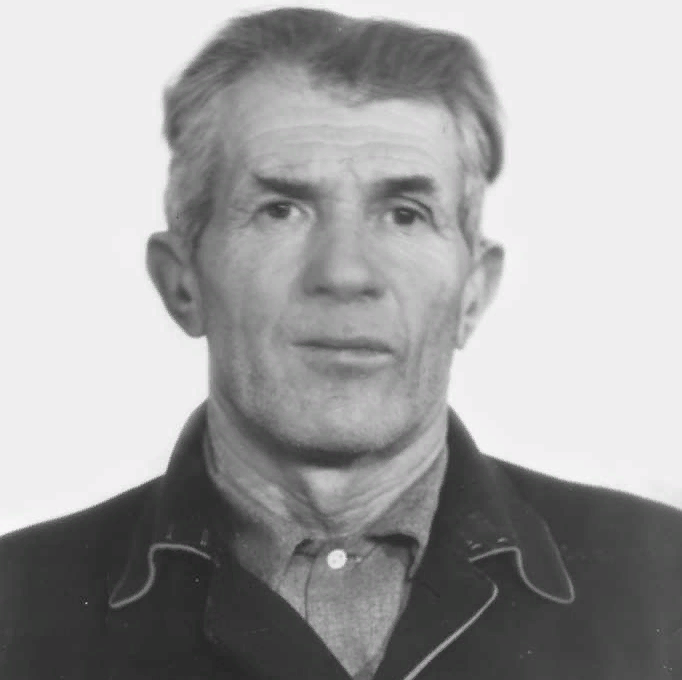 БарановИлья Иванович1921-2004